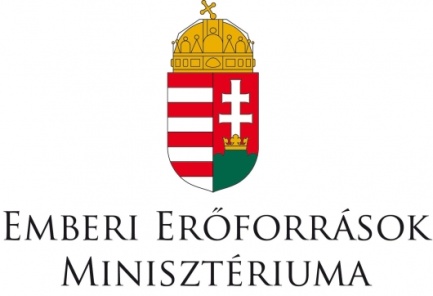 JAVASLATMagyarország miniszterelnökéhezNépművészet Mestere díjraA kitüntetésre javasolt személy adataiNév*: Születési név*: Születési hely, idő*: Állampolgárság*: Anyja neve*:Munkahely:Foglalkozás, beosztás: Lakcím*:Elérhetőség (telefon vagy e-mail)*:Korábbi állami kitüntetés megnevezése és időpontja:Az elismerés átadásának javasolt időpontja*: Az átadáskor méltatásként elhangzó hivatalos rövid indokolás* (egy-két mondat):A szakmai tevékenységet, életutat bemutató részletes indokolás külön lapon csatolandó (legalább fél, de legfeljebb három oldal terjedelemben)!Dátum ..............................................javaslattevő (miniszter)A *-gal jelölt részek kitöltése kötelező, elmaradás esetén a kezdeményezés nem fogadható be.A javaslat kezdeményezőjének adataiNév:Foglalkozás, beosztás:Munkahely:Elérhetőség (telefon/e-mail): Dátum…………………………………….a javaslat kezdeményezőjének aláírása